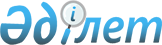 О некоторых вопросах акционерного общества "Национальный аналитический центр при Правительстве и Национальном Банке Республики Казахстан"Постановление Правительства Республики Казахстан от 29 декабря 2009 года № 2226

      В соответствии с подпунктом 8) статьи 9 Конституционного закона Республики Казахстан от 18 декабря 1995 года «О Правительстве Республики Казахстан», постановлением Правления Национального Банка Республики Казахстан от 30 ноября 2009 года № 112 «О безвозмездной передаче пакета акций акционерного общества «Национальный аналитический центр при Правительстве и Национальном Банке Республики Казахстан» Правительство Республики Казахстан ПОСТАНОВЛЯЕТ:



      1. Согласиться с предложением Национального Банка Республики Казахстан о безвозмездной передаче Правительству Республики Казахстан 37,74 (тридцать семь целых семьдесят четыре сотых) процентов государственного пакета акций акционерного общества «Национальный аналитический центр при Правительстве и Национальном Банке Республики Казахстан» (далее - Центр), принадлежащих Национальному Банку Республики Казахстан.



      2. Комитету государственного имущества и приватизации Министерства финансов Республики Казахстан в установленном законодательством порядке передать права владения и пользования 37,74 (тридцать семь целых семьдесят четыре сотых) процентами государственного пакета акций Центра Канцелярии Премьер-Министра Республики Казахстан.



      3. Канцелярии Премьер-Министра Республики Казахстан совместно с Комитетом государственного имущества и приватизации Министерства финансов Республики Казахстан в установленном законодательством порядке обеспечить принятие необходимых мер, вытекающих из настоящего постановления.



      4. Министерству финансов Республики Казахстан после завершения процедуры передачи акций в установленном законодательством порядке внести на рассмотрение Правительства Республики Казахстан проект постановления, предусматривающий переименование Центра.



      5. Настоящее постановление вводится в действие со дня подписания.      Премьер-Министр

      Республики Казахстан                       К. Масимов
					© 2012. РГП на ПХВ «Институт законодательства и правовой информации Республики Казахстан» Министерства юстиции Республики Казахстан
				